Date: October 16, 2017In your journal record the following:AP STUDIO ART ENTRY #17:ART THINK :  Look at the prints below:  Which is your favorite?  Why do you like it?  How could you incorporate the successful elements of this print into your art work?Announcements/Reminders:      October 24 is the last day to turn in late work or re-dos for this term.  Seniors remember to sign up for Portfolio Day ASAP – it opens to Juniors on Oct 20th.  Today’s Objective:  Review Work on print project (transfer design and start to carve).Homework: Work on 31 Nights 1. 2. 3.     4.     5. 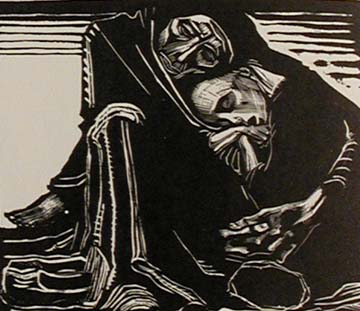 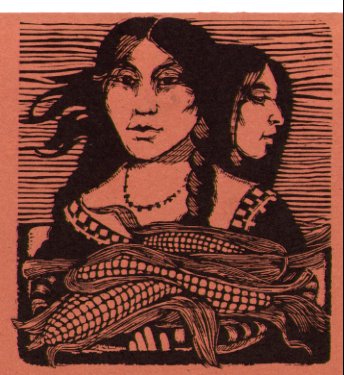 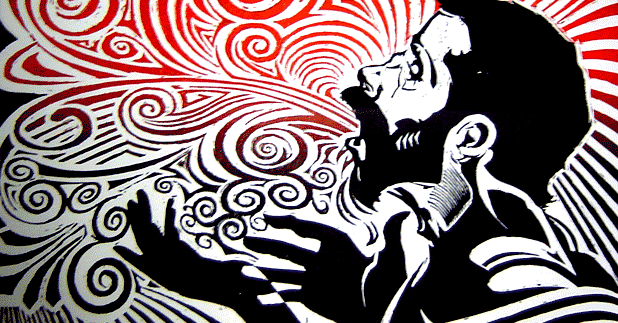 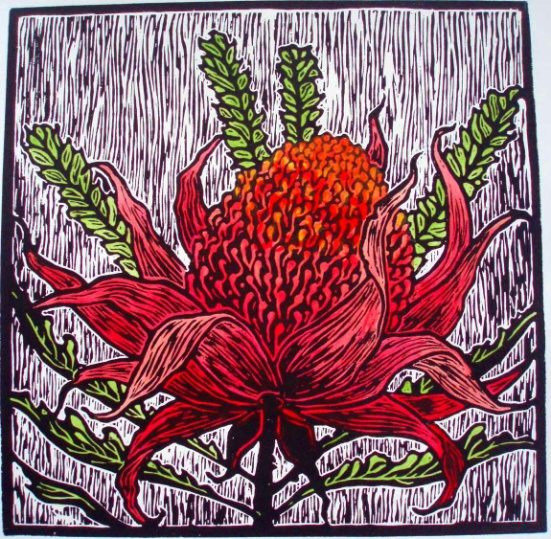 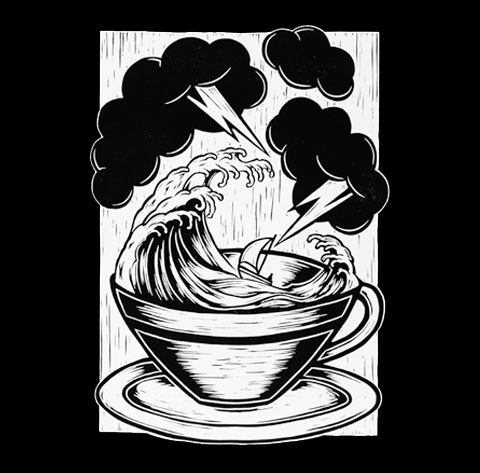 